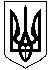 ГАЛИЦИНІВСЬКА СІЛЬСЬКА РАДАВІТОВСЬКОГО  РАЙОНУ МИКОЛАЇВСЬКОЇ ОБЛАСТІР І Ш Е Н Н ЯВід  03 липня  2020   року  №12          ХХХІУ  сесія   УІІІ  скликання     село  ГалициновеПро  надання дозволу на  виготовлення  технічної документацію із землеустрою,  щодо встановлення (відновлення) меж земельної ділянки  в натурі ( на місцевості ) для будівництва та обслуговування жилого будинку,  господарських будівель і споруд (присадибна  ділянка)       Керуючись  статтями   12, 118, 121 Земельного  кодексу  України   та  пункту  34  статті  26  Закону  України  “ Про  місцеве  самоврядування  в  Україні ”, на  підставі  рішення  VІ  позачергової  сесії восьмого скликання                   № 13 “ Продовження терміну дії генеральних планів  забудови населених пунктів Галицинівської сільської ради ”, розглянувши  матеріали  постійної  комісії  сільської  ради  з  питань  земельних  відносин, охорони навколишнього природного середовища, раціонального використання  земель та  екології сільська  радаВ И Р І Ш И Л АНадати дозвіл на виготовлення технічної документації із землеустрою, щодо встановлення (відновлення) меж земельної ділянки в натурі (на місцевості) орієнтованою площею 0,14 га для будівництва та обслуговування житлового будинку, господарських будівель і споруд (присадибна ділянка) громадянину України Криворучко Ярославу Віталійовичу в селі Прибузьке, вулиця Кошового, 28, Вітовського району Миколаївської області.Виготовити технічну документацію щодо встановлення (відновлення)  меж земельної ділянки для будівництва та обслуговування жилого будинку, господарських будівель і споруд (присадибна  ділянка) громадянину України Криворучко Ярославу Віталійовичу в селі Прибузьке, вулиця Кошового, 28, Вітовського району Миколаївської області та надати на затвердження до сільської ради. Контроль за виконанням  цих  рішень  покласти  на  постійну комісію  сільської  ради  з  питань  земельних  відносин, охорони навколишнього природного середовища, раціонального використання  земель та  екології.                          Секретар сільської ради                                 І. КУКІНА 